Girls 11 Dive InvitationalHosted by...SachemMonday, October 13, 2014 @ Sachem North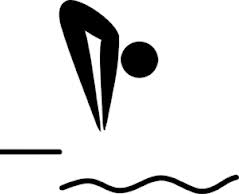 Must be registered by Friday, October 3, 2014***NO REGISTRATION FEE—AS WE ARE NO LONGER GIVING AWARDS***Official fees will be divided by all schools that participate. Dive sheets due by Tuesday, October 7, 2014*** Questions/info contact Clodagh Harte at charte@sachem.edu *** Sachem 11 Dive Invitational Registration Form:Name of school: _______________________________________________________Name of diver(s) and grade: _____________________     ______________________     _____________________               Name of coach and contact information: _______________________________________________________________________________________________________________________________________________________________